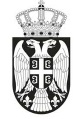 SZERB KÖZTÁRSASÁGVAJDASÁG AUTONÓM TARTOMÁNYZENTA KÖZSÉGZenta község számára a szociális védelem terén a közérdekű programokra és projektumokra az eszközök odaítélésében illetékes bizottság   Szám: 55-1/2021-IIKelt 2021. szeptember 28-ánZ E N T AZenta község közérdekeit szolgáló egyesületek programjai és projektumai finanszírozásáról és társfinanszírozásáról szóló rendelet (Zenta Község Hivatalos Lapja, 29/2016. sz.) 15. szakasza alapján, a község számára a szociális védelem területén különleges érdekkel bíró programokra és projektumokra az eszközök odaítélésében illetékes bizottság a 2021. szeptember 28-án tartott ülésén elkészítette az alábbi ÉRTÉKELÉSI- ÉS RANGLISTÁTA szociális védelem terén az egyesületek bejelentett programjairól és projektumairól a szociális védelem területén a rokkant személyek támogatására a nyilvános pályázat kapcsán, amely 2021. január 28-án jelent meg Zenta község hivatalos honlapján (http://www.zenta-senta.co.rs/)Javasoljuk a Zenta község polgármesterének, hogy a 2021. évben Zenta község finanszírozza és társfinanszírozza a szociális védelem területét a rokkant személyeknek a támogatás nyújtását az 1. sorszámtól a 6. sorszámmal bezárólag, éspedig:                                              Összesen:             2.250.000,00     dinár              A jelen értékelési- és ranglistát közzé kell tenni  Zenta község  hivatalos honlapján (http://www.zenta-senta.co.rs) és az e – Közigazgatás portálján. A pályázat résztvevői jogosultak betekinteni a benyújtott jelentkezésekbe és a csatolt  dokumentációba,  a  bejelentett programok  értékelési- és rangsorolási listájának  a megállapítását követően.Erre a ranglistára a pályázat résztvevői jogosultak a fellebbezésre annak a  közzétételétől számított öt napon belül. A fellebbezéseket Zenta község számára a szociális védelem terén a közérdekű  programokra és projektumokra  az eszközök odaítélésében illetékes  bizottságnak kell benyújtani,  a következő címen Zenta község,  24400 Zenta, Fő tér  1. szám.LEGENDA:  A pontozás ismérvei jelentésének megjelölése1) A program  vagy projektum referenciái: a terület,  amelyen a programot vagy projektumot megvalósítják,  a  program vagy projektum tartama,  a személyek száma, akik bekapcsolódnak a  programba vagy projektumba,  a  program  vagy projektum fejlesztésének  lehetősége és  annak fenntarthatósága – (összesen  10 pont), 2) Az elérendő célok: a közérdek kielégítésének terjedelme a területen, amelyen a  programot vagy projektumot  megvalósítják,  a terület állapotának előmozdítási foka,  amelyen a programot vagy projektumot megvalósítják – (összesen  10 pont), 3) A program- vagy projektumhordozó teljesítménye (összesen  20 pont)A program- vagy projektumhordozó teljesítményén az eddigi tapasztalat és  eredmények  értendőek  a  területen, amelyen a  programot vagy projektumot megvalósítják,  az egyesület  minősége és  szerepe  a  közeg  művelődési  életében.4) A program vagy projektum minősége (összesen 20 pont). 5) Az egyesület székhelye Zenta község területén található (összesen 20 pont), 6) Költségvetés (összesen  10 pont)- a költségszerkezet összehangoltsága a  program vagy projektum aktivitásaival, - a költségek  használatának gazdaságossága7) A program vagy projektum társfinanszírozása más forrásokból: saját bevételek,  a  területi autonómia  vagy  a  helyi önkormányzat költségvetése,  az Európai Unió alapjai,  ajándékok,  adományok,  hagyományok, hitelek és más,  az eszközök egy részének  hiánya esetén  a  program  vagy a projektum  finanszírozására (összesen  10 pont), 8) Az eszközök törvényes és hatékony használata és az előző programok vagy projektumok fenntarthatósága: használták-e már korábban a községi költségvetés eszközeit, és ha igen, eleget tettek-e a szerződött kötelezettségüknek (összesen 20 pont). Nagy Szuzanna s. k. a bizottság elnök asszonyaSorszám     EgyesületA program, illetve projektum neve  A jóváhagyott pénzeszközök összege dinárban  Pontszám minden kritérium szerint Összesen pontszám Összesen pontszám Sorszám     EgyesületA program, illetve projektum neve  A jóváhagyott pénzeszközök összege dinárban  Pontszám minden kritérium szerint A kritérium egys. számaPontok 1Рука у Руци” Друштво за помоћ и заштиту ментално и физички оштећених лица Сента„Kéz a kézben” Értelmi Fogyatékosok és Segítők Civil Szervezete Zenta„Kéz a kézben” foglalkoztató műhely működtetése1.870.000,001151101Рука у Руци” Друштво за помоћ и заштиту ментално и физички оштећених лица Сента„Kéz a kézben” Értelmi Fogyatékosok és Segítők Civil Szervezete Zenta„Kéz a kézben” foglalkoztató műhely működtetése1.870.000,001152101Рука у Руци” Друштво за помоћ и заштиту ментално и физички оштећених лица Сента„Kéz a kézben” Értelmi Fogyatékosok és Segítők Civil Szervezete Zenta„Kéz a kézben” foglalkoztató műhely működtetése1.870.000,001153201Рука у Руци” Друштво за помоћ и заштиту ментално и физички оштећених лица Сента„Kéz a kézben” Értelmi Fogyatékosok és Segítők Civil Szervezete Zenta„Kéz a kézben” foglalkoztató műhely működtetése1.870.000,001154201Рука у Руци” Друштво за помоћ и заштиту ментално и физички оштећених лица Сента„Kéz a kézben” Értelmi Fogyatékosok és Segítők Civil Szervezete Zenta„Kéz a kézben” foglalkoztató műhely működtetése1.870.000,001155201Рука у Руци” Друштво за помоћ и заштиту ментално и физички оштећених лица Сента„Kéz a kézben” Értelmi Fogyatékosok és Segítők Civil Szervezete Zenta„Kéz a kézben” foglalkoztató műhely működtetése1.870.000,001156101Рука у Руци” Друштво за помоћ и заштиту ментално и физички оштећених лица Сента„Kéz a kézben” Értelmi Fogyatékosok és Segítők Civil Szervezete Zenta„Kéz a kézben” foglalkoztató műhely működtetése1.870.000,001157101Рука у Руци” Друштво за помоћ и заштиту ментално и физички оштећених лица Сента„Kéz a kézben” Értelmi Fogyatékosok és Segítők Civil Szervezete Zenta„Kéz a kézben” foglalkoztató műhely működtetése1.870.000,001158151Рука у Руци” Друштво за помоћ и заштиту ментално и физички оштећених лица Сента„Kéz a kézben” Értelmi Fogyatékosok és Segítők Civil Szervezete Zenta„Kéz a kézben” foglalkoztató műhely működtetése1.870.000,00115összesen1152Удружење оболелих од мултиплекс склерозе северно банатског округa  Нови КнежевацA Szklerózis Multiplexben Szenvedők Észak-bánáti Körzeti Egyesülete, Törökkanizsa„Живот је уметност“Az élet művészet 30.000,001201102Удружење оболелих од мултиплекс склерозе северно банатског округa  Нови КнежевацA Szklerózis Multiplexben Szenvedők Észak-bánáti Körzeti Egyesülete, Törökkanizsa„Живот је уметност“Az élet művészet 30.000,001202102Удружење оболелих од мултиплекс склерозе северно банатског округa  Нови КнежевацA Szklerózis Multiplexben Szenvedők Észak-bánáti Körzeti Egyesülete, Törökkanizsa„Живот је уметност“Az élet művészet 30.000,001203202Удружење оболелих од мултиплекс склерозе северно банатског округa  Нови КнежевацA Szklerózis Multiplexben Szenvedők Észak-bánáti Körzeti Egyesülete, Törökkanizsa„Живот је уметност“Az élet művészet 30.000,001204202Удружење оболелих од мултиплекс склерозе северно банатског округa  Нови КнежевацA Szklerózis Multiplexben Szenvedők Észak-bánáti Körzeti Egyesülete, Törökkanizsa„Живот је уметност“Az élet művészet 30.000,00120502Удружење оболелих од мултиплекс склерозе северно банатског округa  Нови КнежевацA Szklerózis Multiplexben Szenvedők Észak-bánáti Körzeti Egyesülete, Törökkanizsa„Живот је уметност“Az élet művészet 30.000,001206102Удружење оболелих од мултиплекс склерозе северно банатског округa  Нови КнежевацA Szklerózis Multiplexben Szenvedők Észak-bánáti Körzeti Egyesülete, Törökkanizsa„Живот је уметност“Az élet művészet 30.000,001207102Удружење оболелих од мултиплекс склерозе северно банатског округa  Нови КнежевацA Szklerózis Multiplexben Szenvedők Észak-bánáti Körzeti Egyesülete, Törökkanizsa„Живот је уметност“Az élet művészet 30.000,001208202Удружење оболелих од мултиплекс склерозе северно банатског округa  Нови КнежевацA Szklerózis Multiplexben Szenvedők Észak-bánáti Körzeti Egyesülete, Törökkanizsa„Живот је уметност“Az élet művészet 30.000,00120összesen1003Међуопштинска организација глувих и наглувих СентаSüketek és nagyothallók községközi szervezete Szenta„Редовне дневне активности психо – социјалне подршке са преводилачким сервисом на знаковни језик“Rendes napi aktivitások, pszicho-szociális támogatás a fordítói szervizzel jelnyelvre 300.000,001101103Међуопштинска организација глувих и наглувих СентаSüketek és nagyothallók községközi szervezete Szenta„Редовне дневне активности психо – социјалне подршке са преводилачким сервисом на знаковни језик“Rendes napi aktivitások, pszicho-szociális támogatás a fordítói szervizzel jelnyelvre 300.000,001102103Међуопштинска организација глувих и наглувих СентаSüketek és nagyothallók községközi szervezete Szenta„Редовне дневне активности психо – социјалне подршке са преводилачким сервисом на знаковни језик“Rendes napi aktivitások, pszicho-szociális támogatás a fordítói szervizzel jelnyelvre 300.000,001103203Међуопштинска организација глувих и наглувих СентаSüketek és nagyothallók községközi szervezete Szenta„Редовне дневне активности психо – социјалне подршке са преводилачким сервисом на знаковни језик“Rendes napi aktivitások, pszicho-szociális támogatás a fordítói szervizzel jelnyelvre 300.000,001104203Међуопштинска организација глувих и наглувих СентаSüketek és nagyothallók községközi szervezete Szenta„Редовне дневне активности психо – социјалне подршке са преводилачким сервисом на знаковни језик“Rendes napi aktivitások, pszicho-szociális támogatás a fordítói szervizzel jelnyelvre 300.000,001105203Међуопштинска организација глувих и наглувих СентаSüketek és nagyothallók községközi szervezete Szenta„Редовне дневне активности психо – социјалне подршке са преводилачким сервисом на знаковни језик“Rendes napi aktivitások, pszicho-szociális támogatás a fordítói szervizzel jelnyelvre 300.000,001106103Међуопштинска организација глувих и наглувих СентаSüketek és nagyothallók községközi szervezete Szenta„Редовне дневне активности психо – социјалне подршке са преводилачким сервисом на знаковни језик“Rendes napi aktivitások, pszicho-szociális támogatás a fordítói szervizzel jelnyelvre 300.000,00110703Међуопштинска организација глувих и наглувих СентаSüketek és nagyothallók községközi szervezete Szenta„Редовне дневне активности психо – социјалне подршке са преводилачким сервисом на знаковни језик“Rendes napi aktivitások, pszicho-szociális támogatás a fordítói szervizzel jelnyelvre 300.000,001108203Међуопштинска организација глувих и наглувих СентаSüketek és nagyothallók községközi szervezete Szenta„Редовне дневне активности психо – социјалне подршке са преводилачким сервисом на знаковни језик“Rendes napi aktivitások, pszicho-szociális támogatás a fordítói szervizzel jelnyelvre 300.000,00110összesen1104Сенћанско удружење слепих и слабовидихVakok és Gyengénlátók Zentai EgyesületОчување постојећег вида слепима и слабовидима и организовање разне манифестације да не буду имали времена за паничирањеA meglévő látás  megőrzése a  vakokat és  gyengénlátókat  illetően és különféle  rendezvények szervezése, hogy ne  legyen idejük pánikra300.000,001101104Сенћанско удружење слепих и слабовидихVakok és Gyengénlátók Zentai EgyesületОчување постојећег вида слепима и слабовидима и организовање разне манифестације да не буду имали времена за паничирањеA meglévő látás  megőrzése a  vakokat és  gyengénlátókat  illetően és különféle  rendezvények szervezése, hogy ne  legyen idejük pánikra300.000,001102104Сенћанско удружење слепих и слабовидихVakok és Gyengénlátók Zentai EgyesületОчување постојећег вида слепима и слабовидима и организовање разне манифестације да не буду имали времена за паничирањеA meglévő látás  megőrzése a  vakokat és  gyengénlátókat  illetően és különféle  rendezvények szervezése, hogy ne  legyen idejük pánikra300.000,001103204Сенћанско удружење слепих и слабовидихVakok és Gyengénlátók Zentai EgyesületОчување постојећег вида слепима и слабовидима и организовање разне манифестације да не буду имали времена за паничирањеA meglévő látás  megőrzése a  vakokat és  gyengénlátókat  illetően és különféle  rendezvények szervezése, hogy ne  legyen idejük pánikra300.000,001104204Сенћанско удружење слепих и слабовидихVakok és Gyengénlátók Zentai EgyesületОчување постојећег вида слепима и слабовидима и организовање разне манифестације да не буду имали времена за паничирањеA meglévő látás  megőrzése a  vakokat és  gyengénlátókat  illetően és különféle  rendezvények szervezése, hogy ne  legyen idejük pánikra300.000,001105204Сенћанско удружење слепих и слабовидихVakok és Gyengénlátók Zentai EgyesületОчување постојећег вида слепима и слабовидима и организовање разне манифестације да не буду имали времена за паничирањеA meglévő látás  megőrzése a  vakokat és  gyengénlátókat  illetően és különféle  rendezvények szervezése, hogy ne  legyen idejük pánikra300.000,001106104Сенћанско удружење слепих и слабовидихVakok és Gyengénlátók Zentai EgyesületОчување постојећег вида слепима и слабовидима и организовање разне манифестације да не буду имали времена за паничирањеA meglévő látás  megőrzése a  vakokat és  gyengénlátókat  illetően és különféle  rendezvények szervezése, hogy ne  legyen idejük pánikra300.000,00110704Сенћанско удружење слепих и слабовидихVakok és Gyengénlátók Zentai EgyesületОчување постојећег вида слепима и слабовидима и организовање разне манифестације да не буду имали времена за паничирањеA meglévő látás  megőrzése a  vakokat és  gyengénlátókat  illetően és különféle  rendezvények szervezése, hogy ne  legyen idejük pánikra300.000,001108204Сенћанско удружење слепих и слабовидихVakok és Gyengénlátók Zentai EgyesületОчување постојећег вида слепима и слабовидима и организовање разне манифестације да не буду имали времена за паничирањеA meglévő látás  megőrzése a  vakokat és  gyengénlátókat  illetően és különféle  rendezvények szervezése, hogy ne  legyen idejük pánikra300.000,00110összesen о1105Удружење ратних војних инвалида СентаZenta Háborús Katonai Rokkantjainak Egyesülete Тисин цветTiszavirág53.000,001201105Удружење ратних војних инвалида СентаZenta Háborús Katonai Rokkantjainak Egyesülete Тисин цветTiszavirág53.000,001202105Удружење ратних војних инвалида СентаZenta Háborús Katonai Rokkantjainak Egyesülete Тисин цветTiszavirág53.000,001203205Удружење ратних војних инвалида СентаZenta Háborús Katonai Rokkantjainak Egyesülete Тисин цветTiszavirág53.000,001204205Удружење ратних војних инвалида СентаZenta Háborús Katonai Rokkantjainak Egyesülete Тисин цветTiszavirág53.000,001205205Удружење ратних војних инвалида СентаZenta Háborús Katonai Rokkantjainak Egyesülete Тисин цветTiszavirág53.000,001206105Удружење ратних војних инвалида СентаZenta Háborús Katonai Rokkantjainak Egyesülete Тисин цветTiszavirág53.000,001207105Удружење ратних војних инвалида СентаZenta Háborús Katonai Rokkantjainak Egyesülete Тисин цветTiszavirág53.000,001208205Удружење ратних војних инвалида СентаZenta Háborús Katonai Rokkantjainak Egyesülete Тисин цветTiszavirág53.000,00120összesen1206Организација “Пријатељи деце“ општине СентаGyermekbarátok Egyesülete, Zenta    Прваци 2021Elsősök 202160.000,001101106Организација “Пријатељи деце“ општине СентаGyermekbarátok Egyesülete, Zenta    Прваци 2021Elsősök 202160.000,001102106Организација “Пријатељи деце“ општине СентаGyermekbarátok Egyesülete, Zenta    Прваци 2021Elsősök 202160.000,001103206Организација “Пријатељи деце“ општине СентаGyermekbarátok Egyesülete, Zenta    Прваци 2021Elsősök 202160.000,001104206Организација “Пријатељи деце“ општине СентаGyermekbarátok Egyesülete, Zenta    Прваци 2021Elsősök 202160.000,001105206Организација “Пријатељи деце“ општине СентаGyermekbarátok Egyesülete, Zenta    Прваци 2021Elsősök 202160.000,001106106Организација “Пријатељи деце“ општине СентаGyermekbarátok Egyesülete, Zenta    Прваци 2021Elsősök 202160.000,00110706Организација “Пријатељи деце“ општине СентаGyermekbarátok Egyesülete, Zenta    Прваци 2021Elsősök 202160.000,001108206Организација “Пријатељи деце“ општине СентаGyermekbarátok Egyesülete, Zenta    Прваци 2021Elsősök 202160.000,00110összesen1107Савез инвалида рада Војводине Општинска организација СентаVajdasági Munkarokkantak Szövetsége Zenta Község Munkarokkantak  Egyesülete Инвестиционо одржавање санитарног чвораА vizesblokk  beruházási karbantartása-(Предмет програма није у области социјалне заштите)(A program tárgy nem a szociális  védelem területén van)(Предмет програма није у области социјалне заштите)(A program tárgy nem a szociális  védelem területén van)(Предмет програма није у области социјалне заштите)(A program tárgy nem a szociális  védelem területén van)